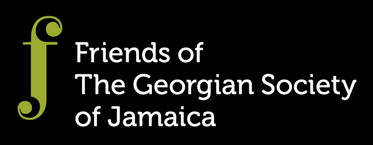 Application for FundingApplicants are invited to apply for project funding by completion of the following form.The aims of the project must fulfil one or more of the following: to promote, for the benefit of the public, the preservation, restoration and maintenance of Jamaica’s historic buildings, monuments, artefacts, works of art, furniture and fixturesto make Jamaica’s documentary heritage better available by conservation, digitisation or cataloguingto stimulate interest in and promote an appreciation of the value of Jamaica’s heritage
to advance the education of the public in the subject of Jamaica’s architectural heritageto support and educate young people in the skills required for conservation workProjects relating to any period will be considered, not just those relating to 1720-1850, known in Jamaica as “The Georgian Period”.Briefly describe how the proposed project will meet one of more of the objectives of the FGSJ including how funds are to be spent. Who owns the building/structure that the project relates to?What is the budget for the project? Please provide a breakdown of anticipated costs. (If in $JA, please also provide rate of exchange for pounds sterling.)What is the amount you wish to obtain from the FGSJ? Please provide a breakdown of anticipated costs in $JA. (Please also provide rate of exchange for pounds sterling.) Please provide an outline of the key elements and stages of the project, linked to points at which funding will be required. Funding may be provided in stages related to the achievement of objectives agreed at the outset or subsequently amended by agreement.  Please indicate when funding is required. If funding is required at different stages please state when, with reasons.Who will carry out and be responsible for the Financial Control of the project?Please indicate if you have other funding and its source.Do you have a deadline for the project? When do you estimate completion?N.B. If preferred, give answers to the above questions in a separate document which you provide with this form.Email completed form to the Secretary of the FGSJ, Alexandra di Valmarana (alexandra@valmarana.com). Applications will be considered by the Trustees of the FGSJ on merit provided they meet the objectives of the Society. The outcome of the review will be communicated to the applicant within three months of the application. Subject of ApplicationAddress of Site (if applicable)Name of applicant/organisationName of contact person (if different from above)AddressTelephone number (including cell phones)Email addressAffiliation(s)Date of Application Bank Account details (for payment if application is successful)